ILLINOIS EARLY HEARING DETECTION AND INTERVENTION PROGRAM ORDER FORM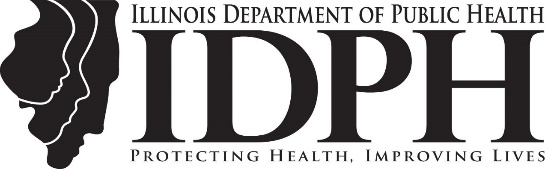 Newborn Hearing Screening Brochures are available in multiple languages at: www.illinoissoundbeginnings.org. These brochures may be printed on demand. Please allow 4 – 6 weeks for delivery.Visit:  www.illinoissoundbeginnings.org  for more information.Order Date Birth Facility Contact’sPhone Number Birth Facility and Department Mailing Address City, State, Zip Birth Facility Contact’s Name Birth Facility Contact’sE-Mail Address Form NumberForm/Product DescriptionUnit# Packages43.00 Information for Parents (Newborn Hearing Screening General Brochure) English on front/Spanish on back 100/pkg 43.01 Next Steps for Newborn Hearing Screening Follow-up (Parent Instructions) English on front/Spanish on back 50/pkg 43.12 Early Hearing Detection Results Card  (1-3-6 Screening Results) 100/pkg 43.12S Early Hearing Detection Results Card  (1-3-6 Screening Results) Spanish 50/pkg Order by Mail: Order by Fax: Order by E-Mail: Order by E-Mail: Early Hearing Detection and Intervention Illinois Department of Public Health535 West Jefferson, 2nd FloorSpringfield, IL 62761Main Telephone Line: 217-782-4733Fax: 217-557-5324ATTN: EHDI StaffFax: 217-557-5324ATTN: EHDI StaffDPH.Newbornhearing@illinois.govFOR  STATE USE  ONLY Order Received:        Date Shipped:        Shipper’s Initials:        